Сумська міська радаVIІI СКЛИКАННЯ       СЕСІЯРІШЕННЯвід                      2023 року №           -МРм. Суми	З метою підготовки земельної ділянки для подальшого продажу прав на неї на аукціоні та приведення у відповідність до вимог встановлених частиною 5 статті 20 Земельного кодексу України, враховуючи рекомендації постійної комісії з питань архітектури, містобудування, регулювання земельних відносин, природокористування та екології Сумської міської ради (протокол від 13 червня 2023 року № 63), керуючись статтею 25 Закону України «Про місцеве самоврядування в Україні», Сумська міська рада ВИРІШИЛА:	Внести зміни до рішення Сумської міської ради від 24 березня                 2021 року № 614-МР «Про надання Департаменту забезпечення ресурсних платежів Сумської міської ради дозволу на розроблення проекту землеустрою щодо відведення земельної ділянки за адресою: м. Суми, вул. Скрябіна, 54», а саме: 	- у назві та по тексту рішення замість слів, знаків та цифр                                «вул. Скрябіна, 54» записати слова, знаки та цифри «вул. Григорія Давидовського, 54».	- замість слів, знаків та цифр «для розміщення та експлуатації будівель і споруд автомобільного транспорту та дорожнього господарства (код КВЦПЗ-12.04)» записати слова, знаки та цифри «для розміщення та експлуатації основних, підсобних і допоміжних будівель та споруд підприємств переробної, машинобудівної та іншої промисловості (код виду цільового призначення-11.02)».Сумський міський голова                                                       Олександр ЛИСЕНКОВиконавець: Клименко ЮрійІніціатор розгляду питання – постійна комісія з питань архітектури, містобудування, регулювання земельних відносин, природокористування та екології Сумської міської радиПроєкт рішення підготовлено Департаментом забезпечення ресурсних платежів Сумської міської радиДоповідач – Клименко ЮрійПОРІВНЯЛЬНА ТАБЛИЦЯдо проєкту рішення Сумської міської ради «Про внесення зміни в рішення Сумської міської ради від 24 березня 2021 року   № 614-МР «Про надання Департаменту забезпечення ресурсних платежів Сумської міської ради дозволу на розроблення проекту землеустрою щодо відведення земельної ділянки за адресою: м. Суми, вул. Скрябіна, 54»Виконавець: Клименко Юрій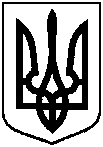 Проєкт оприлюднено«__»_________________2023 р.Про внесення зміни в рішення Сумської міської ради від 24 березня 2021 року   № 614-МР «Про надання Департаменту забезпечення ресурсних платежів Сумської міської ради дозволу на розроблення проекту землеустрою щодо відведення земельної ділянки за адресою: м. Суми, вул. Скрябіна, 54»Текст чинного рішенняТекст рішення, що змінюєтьсяНадати Департаменту забезпечення ресурсних платежів Сумської міської ради (40456009) дозвіл на розроблення проекту землеустрою щодо відведення земельної ділянки за адресою: м. Суми, вул. Скрябіна, 54, орієнтовною площею 0,2100 га, категорія, цільове та функціональне призначення земельної ділянки: землі промисловості, транспорту, зв’язку, енергетики, оборони та іншого призначення; для розміщення та експлуатації будівель і споруд автомобільного транспорту та дорожнього господарства (код КВЦПЗ-12.04); для облаштування паркувального майданчику та газону.Надати Департаменту забезпечення ресурсних платежів Сумської міської ради (40456009) дозвіл на розроблення проекту землеустрою щодо відведення земельної ділянки за адресою: м. Суми, вул. Григорія Давидовського, 54, орієнтовною площею 0,2100 га, категорія, цільове та функціональне призначення земельної ділянки: землі промисловості, транспорту, зв’язку, енергетики, оборони та іншого призначення; для розміщення та експлуатації основних, підсобних і допоміжних будівель та споруд підприємств переробної, машинобудівної та іншої промисловості (код виду цільового призначення-11.02); для облаштування паркувального майданчику та газону.